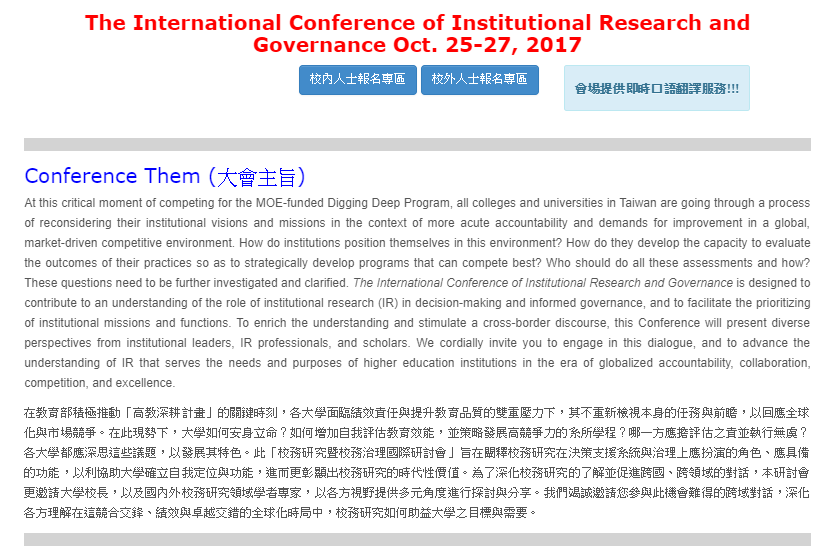 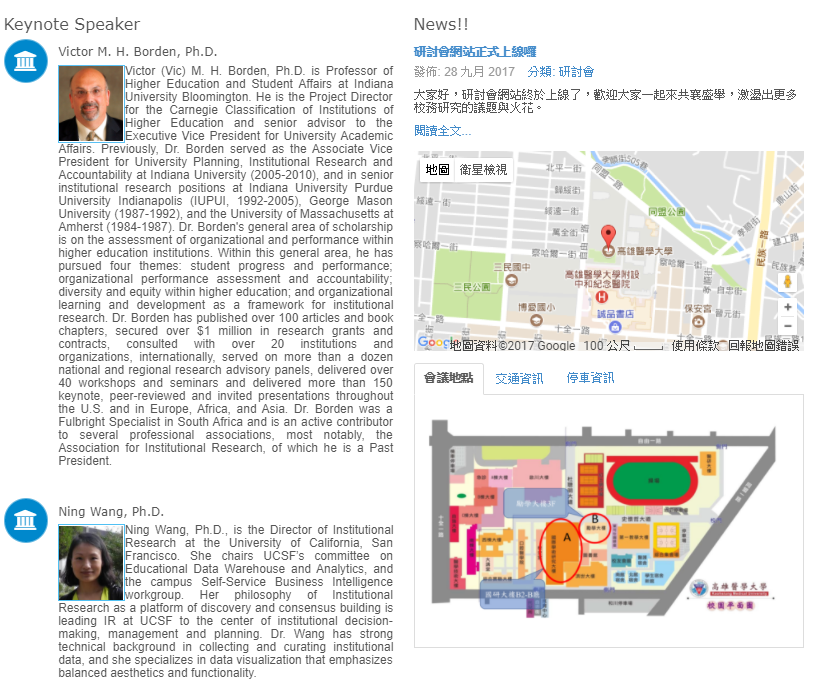 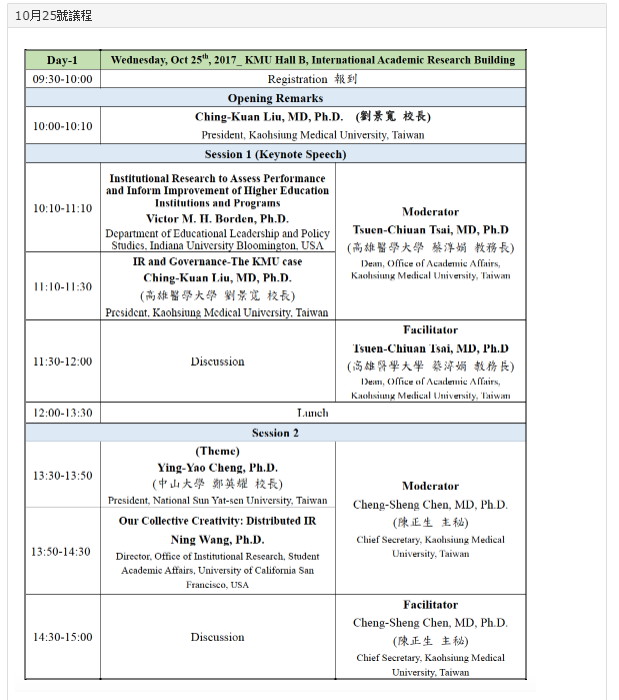 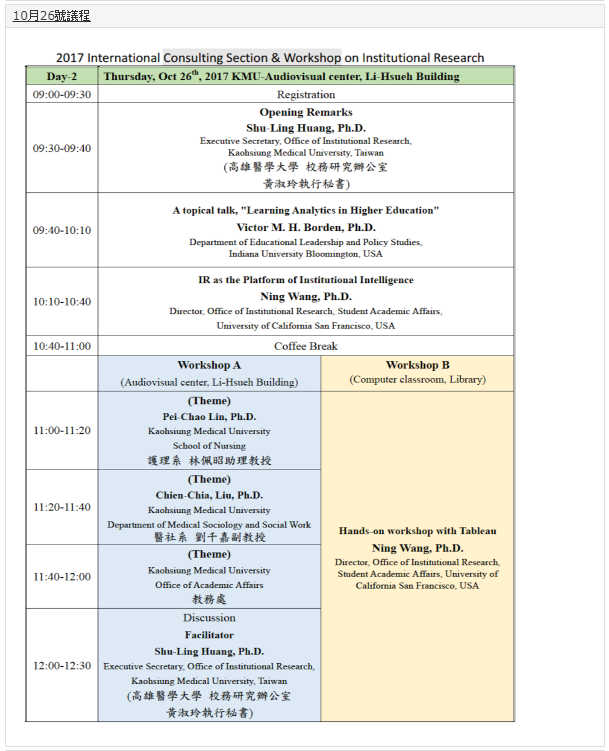 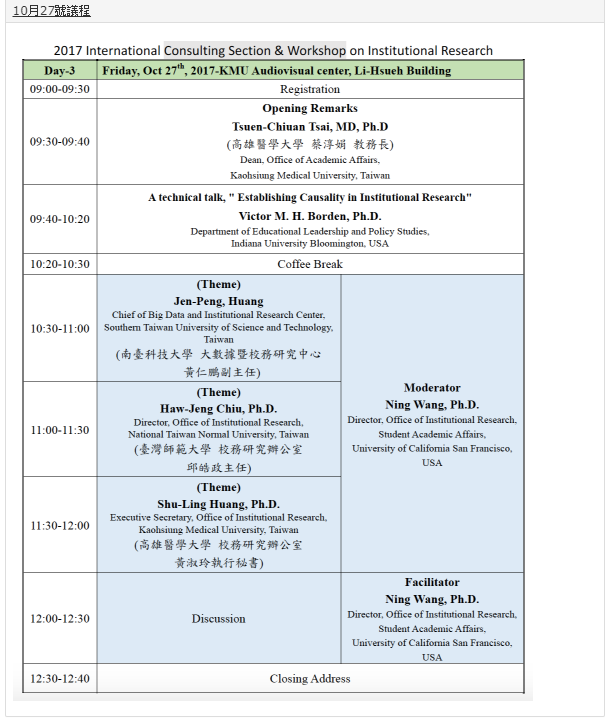 詳細資訊請參考: https://goo.gl/aEHES2